第10回MBA (Membrane Business Academy)開　催　案　内一般社団法人先端膜工学研究推進機構会員企業各位平素は当会に何かとご尽力を賜りまして誠に有り難うございます。５月１６日に開催させていただきました第９回MBAは皆様方の多数のご参加・ご協力のお陰で大変有意義な内容となりました。今年度第２回目となります第１０回MBA講座を以下のように開催いたしますのでご案内申し上げます。今回の内容はこれまでのMBA講座においても取り上げてきました、次期第５次産業革命になると予想されているバイオエコノミーに関する内容です。まず初めに山本教授より世界におけるバイオエコノミーの潮流について解説いただきます。その後、この分野において日本を代表する研究者の一人である先端バイオ工学研究センター長および科学技術イノベーション研究科の蓮沼誠久教授よりアカデミア領域における最前線のご講演をいただきます。大変お忙しい中恐縮ですが是非ご参加いただきたく宜しくお願い申し上げます。日　時：令和元年８月２２日（木）13:30～17:30会　場：神戸大学　瀧川記念学術交流会館　２階大会議室懇親会：神戸大学　瀧川記念学術交流会館　１階食堂　17:30～19:00会　費：無料。（但し、懇親会は先端膜工学研究推進機構会員以外の方は有料2,500円/人となります。）（司会進行　新谷卓司　科学技術イノベーション研究科）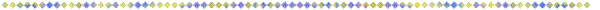 プログラム：１、はじめに 13:30～13:35　「本日のプログラム説明」　　　　    科学技術イノベーション研究科　新谷卓司13:35～13:40　「開会挨拶」　　　　　　　　　　　　先端膜工学研究推進機構長   　 松山秀人２、 第10回MBA（Membrane Business Academy）13:40～15:20　「『勃興するバイオエコノミーと岐路に立つ日本～デジタル×バイオ時代の到来～』（勃興する新産業の最新状況を知る）」科学技術イノベーション研究科　山本一彦15:20～15:40　　コーヒーブレイク15:40～17:20　「先端バイオ工学（バイオ×デジタル×ロボティクス）によるスマートセル開発の最前線」先端バイオ工学研究センター長　蓮沼誠久17:20～17:30　（アンケート記入いただきます）17:30～19:00　　懇親会　　　　　　　　　―　意見の合った人との懇親、情報交換と交流問合せ先e-mail:  eng-membrane@research.kobe-u.ac.jp　電話：078-871-6954 　先端膜工学研究推進機構（進藤）                                 以上